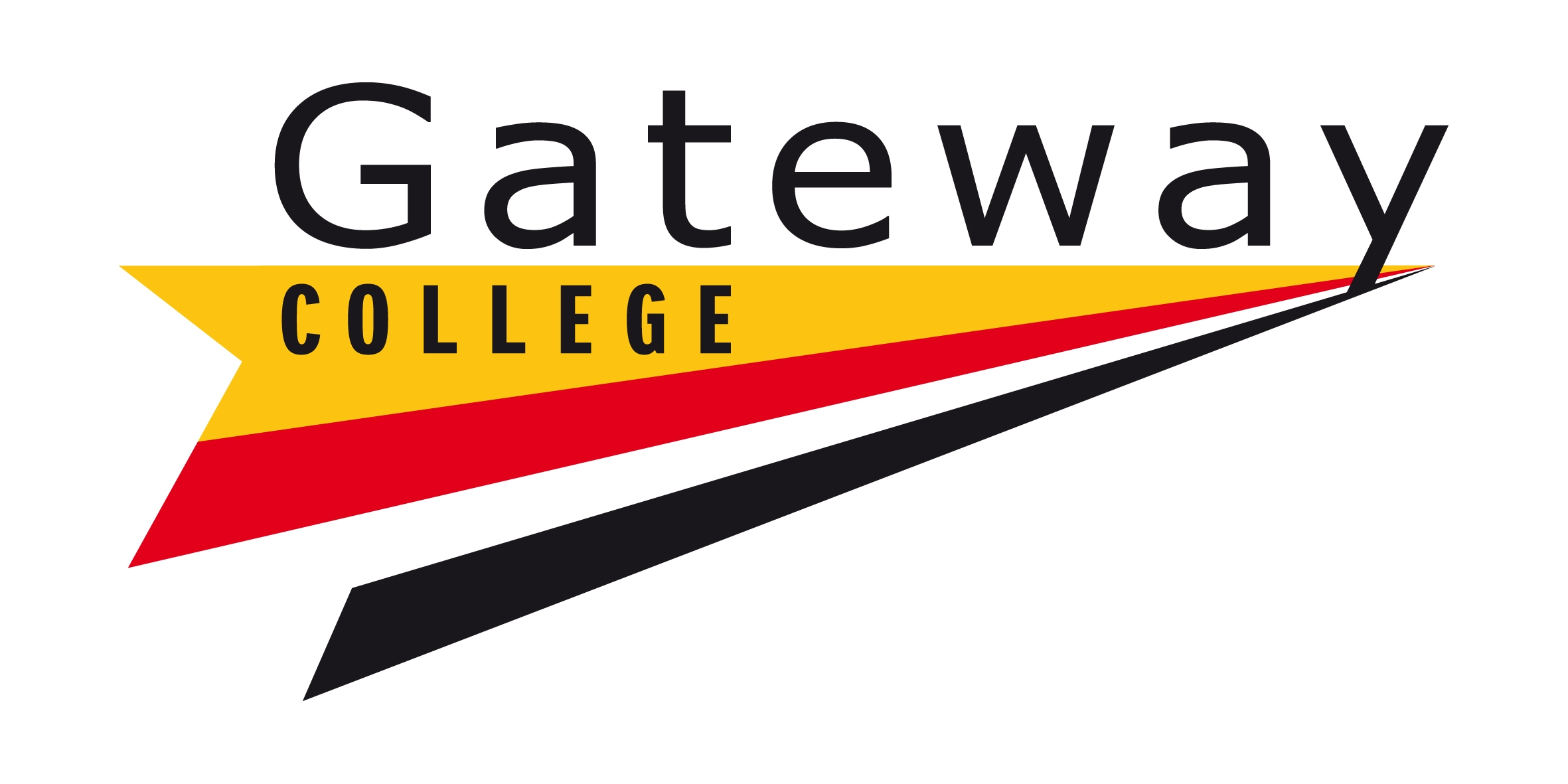 Term Dates:  2022-23Autumn Term 2022Start:		Monday 22nd August 2022						(39)		(Bank Holiday:	Monday 29th August 2022)Half Term:	(Monday 17th October to Friday 21st October 2022)End:		Friday 16th December 2022					(40)								Term		=	 79 daysSpring Term 2023Start:		Tuesday 3rd January 2023						(34)Half Term:	(Monday 20th February to Friday 24th February 2023)End:		Friday 31st March 2023						(25)								Term		=	 59 daysSummer Term 2023Start:		Monday 17th April 2023		(May Day:	Monday 1st May 2023)				(29)Half Term:	(Monday 29th to Friday 2nd June 2023)End:		Friday 7th July 2023*						(25)		Monday 10th July 2023**								Term		=	 55 daysFull Year:  	192 days 		plus 1 day for open day in November 2022		plus 2 days for personal development/additional open events*  	For teaching staff - open day is part of teaching staff 195 days, 1265 hours / For 	Corporate Staff who worked the Open Day.**   	For Corporate Staff – last day of term for those who did not work the Open Day.